精益工厂系统导入课程安排2021年 04月26~27日上海  09月9~10日苏州 课程费用￥4,200/人（含授课费、证书费、资料费、午餐费、茶点费、会务费、税费）不包含学员往返培训场地的交通费用、住宿费用，早餐及晚餐课程特色	采用模拟生产流程游戏来学习如何运用所学知识导入精益生产的核心要素和方法，如：混线生产流程设计、缩短作业转换时间、单间流等，培训模式采用互动小组讨论+游戏模拟方式，确保培训效果最大化。课程目标■ 建立学员的精益生产管理理念，理解精益生产对企业文化的影响，精益生产管理的效用，身体力行，倡导精益生产法则■ 帮助学员提高的解决问题的能力■ 了解精益生产的各类工具以及实施的要点■ 从案例中了解成功的公司是如何运用精益生产，帮助企业改善生产和运作流程课程对象生产部、采购、销售部门及其他相关部门管理人员及工程技术人员、营运副总经理，生产控制及物流经理授课形式知识讲解、案例分析讨论、角色演练、小组讨论、互动交流、游戏感悟、头脑风暴、强调学员参与。课程大纲 一、精益生产体系概述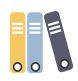 ■ 从手工业到大批量生产方式的过渡，丰田走出的新道路■ 精益生产和丰田方式，精益制造诞生的动因■ 精益生产的发展现况■ 精益生产体系给现代制造业带来的革命性的的改变和收二、精益生产10大工具应用简介■ 5S■ 标准作业■ 全面质量管理■ 全面设备维护■ 快速换线■ 价值流分析■ 柔性生产线■ 单元工位设计■ 拉动式生产管理--看板管理三、精益生产的核心工具应用5S和目视化管理■ 推行"5S"的意义5S及目视管理介绍■ 5S实施中常见的问题整理中问题整顿中问题清扫中问题清洁中问题修养中问题■ 5S实施的技巧实施的要点及案例可能存在的浪费■ 5S的实施的工具和方法目视管理红牌作战看板管理定置管理动作分析划线标准工具的定位改善方法■ 5S活动的评价和审核5S活动检查表审核与反馈5S审核的注意事项纠正与预防措施纠正与预防措施实施状况的跟踪■ 5S与各系统之间的关系5S与ISO90005S与TPM5S与其他管理体系■ 目视管理的应用■ 精益生产的可视管理四、拉动式生产管理--看板排程系统■ 何谓看板■ 看板的种类■ TAKT信息板、发布信息板、5S信息板、KANBAN卡片、其他工具五、看板的作用与应用原则KANBAN实施■ 看板实施与用户需求方式■ 看板数量计算及应用实例看板卡数量的计算看板公式看板电子表信号看板计算■ 看板的色别和视觉管理普遍使用的看板颜色在生产中的运用实践中如何推行看板■ JIT中的缓冲库存■ 客户同步节拍生产■ 单件流One-Piece Flow六、单元布置和柔性生产先设计■ 组建制造单元的必要性■ 制造单元的柔性资源■ 生产线设计■ 单件及小批量物流■ 生产节拍和生产产出的合理配合■ 根据产线特征和产品类型，有效设计生产线，组合混线、专线平衡■ 产线平衡度计算和改善的8字方针七、快速作业时间转换■ 快速转产的概念■ SMED的目的，它与生产批量和交期的背景关系，SMED的优点■ SMED 法的基本概念与基本原则 ■ SMED快速换模八步法 ■ SMED的改善的各种工具方法■ 模具的各种固定方法改善■ 模具的调整与定位方法■ 搬运浪费的改善■ 模具标准化的改善■ SMED 改善案例与技术示范（图例）八、防呆设计■ 产品流程图定义.■ 如何优化现有流程■ Poka-Yoke Poka-Yoke概念Poka-Yoke的过程和步骤九、TPM全员设备维护■ TPM的起源、概念、特色■ TPM活动的目标■ 精益生产模式回顾■ TPM活动八大支柱■ TPM的组成部分（预防性维护和预见性维护）什么是预防性维护什么是预见性维护预防性维护案例讲解可靠性工程的运用如何提升维护工作的品质和效率十、设备的关联分析■ 设备故障损失原因分析与对策■ 损失计算及数据收集■ 评定目前的设备运行状态评价指标，机器利用率，设备停机时间等维护及维修成本TPM工作的优先顺序■ 总体设备效率（OEE）什么是OEE认识OEE的三个构成因素：可用水平，运行水平，质量水平OEE计算要素与实例：根据设备维护的历史数据，选定单元，计算OEEOEE 的计算与OEE损失的识别技巧如何改善OEE：评价目前的OEE水平，提出改进目标如何建立基于OEE的设备管理监十一、TPM系统实施的七大步骤 ■ 识别维修需求及标识缺陷，实施初始的清洁和检查■ 维修机器缺陷项目，消除影响失效的因素■ 提出预防性维护计划，TPM小组建立操作工和维修人员的PM 计划■ 指导操作工掌握PM方法，以及早发现问题■ 指导维修工掌握PM方法，使机器在失效前进行维修■ 实施5S管理及组织活动，确保计划执行■ 监控OEE，建立TPM指标，TPM评价系统■ 案例学习十二、TPM活动的维护■ SMED设定、换型换线时间改善技巧■ 设备管理的标准化作业实施方法■ 备品、备件使用管理计划■ 分级维护能力建立, 维护作业规范化十三、设备能力的持续改善－－ TPM的KAIZAN实施■ 什么叫KAIZAN■ 设备能力的改善方法论：CIP(持续改善流程)■ TPM的KAIZAN案例介绍十四、全面质量管理和6Sigma■ 正态曲线中的Sigma■ 6Sigma质量管理方法■ 6Sigma测量质量能力■ 6 Sigma的主要管理工具FMEA表的运用■ Sigma的管理思想和推行步骤十五、消除七大浪费，提升公司效益■ 现场七大浪费的定义与分析 ■ 效率的定义与分析 ■ 运输带来的浪费分析 ■ 如何通过工厂布局改善减少运输浪费 ■ 如何通过流程及工具优化减少运输浪费 ■ 库存带来的浪费分析 ■ 如何通过改善计划物控管理降低库存 ■ 如何通过生产流程优化降低库存 ■ 动作浪费与损失分析 ■ 消除动作浪费的原则与方法 ■ 等待造成的工厂效率损失分析 ■ 如何通过改善异常时间管理减少等待 ■ 如何通过生产线平衡优化减少等待损失 ■ 缺陷与重复处理带来的浪费分析 ■ 运用IE+精益生产工具，系统解决七大浪费■ 如何在精益生产体系中有效的使用IE工具讲师介绍张老师■ 张老师（Tony Zhang）， 生于上海市， 德国乌尔姆大学工商管理和工程学双硕士，东华大学工商管理学硕士。曾担任多家世界500强公司管理职务，熟悉制造业管理、公司营运和团队建设。目前为专职培训讲师、企业管理咨询师，主讲工厂营运管理及相关管理类、生产流程管理相关技术课程，提供公开课、内训课以及管理咨询服务，同时受聘交通大学、同济大学、东华大学管理学院，为MBA、EMBA提供相关课程教学。■ 20年的授课经验，累计讲课时间超过2700天； 曾为400多家国内外知名企业进行生产及相关技能的培训，其中有GE、飞利浦、朗讯科技、西门子( 欧司朗)照明、宝钢集团、上汽集团、中国机车集团、唐山机车、徐州重工、上海贝尔、阿尔卡特、博世、江铃-福特汽车、通用汽车、拜耳医药、华瑞制药、霍尼韦尔、考斯特、立邦，杜邦、芬欧汇川纸业德国大众、BP石油、卜内门、施耐德工控、邦迪管路系统、延锋伟世通、德国采埃孚、英国Holset、ZF、华阳-科士达、唐纳森、朗讯、梅特勒-托利多衡器、林德叉车、日立半导体、蒂森克虏伯、赫比电子、西科石英、日立电梯、威特电梯、英维思控制器等知名企业，并受到公司的好评。职业经历1995～1997，豪德机械上海有限公司生产经理；1997～2000，柯达（中国）供应链经理（管理三个工厂的全部供应链部门）；2000～2003，美标（上海）五金有限公司工厂厂长；2003～2006，阀安格水处理系统（太仓）有限公司 总经理；2007～2008，安培威（中国）有限公司 总经理；2009～2016，马斯特模具（昆山）有限公司 总经理专业领域在工业生产公司中有20年以上的各个层级的管理经验，负责战略性规划、生产、销售、市场营销、采购供应链等各方面的工作。为多家知名企业进行管理咨询，讲授公开课程及进行公司内部培训课程。擅长课程工厂营运管理：现场领导技能的培训（软硬环境）、如何作好生产计划与物料控制管理、生产流程的改善和生产效率的提高、多品种小批量的生产计划与排程管理 、工厂成本和绩效提升、精益生产体系、精益价值流分析与设计、提升生产经理的管理技能与技巧（高阶管理） 等课程。领导力：高效领导力和执行力、跨文化沟通、TWI基层管理人员管理技能提升、 MTP中高层管理能力培训、团队管理。个人风格知识渊博，思维敏捷，条理清晰，其深厚的工厂管理经验使其课程讲授独树一帜，深入的企业剖析和针对性问题解决方案贯穿整个培训，使学员充分参与其中，每个相关的培训课程结束都会使学员能体验前所未有的收获。教育背景德国ULM乌尔姆大学        管理学、工程学双硕士东华大学                        工商管理硕士同济大学                        工程学学士主讲课程《MTP》、《5S》、《6S》、《6 Sigma 》、《时间管理》《仓储管理》《快速换模》《IE工业工程》《精益生产管理》《工厂车间管理》《从技术走向管理》《高效领导力和执行力》《精益价值流分析与设计》《团队管理和现场培训》《生产成本控制与绩效管理》《新进经理的培训课程(5天)》《TWI一线管理人员技能提升》《现场领导技能的培训（软硬环境）》《如何作好生产计划与物料控制管理》《生产流程的改善和生产效率的提高》《多品种小批量的生产计划与排程管理》《提升生产经理的管理技能与技巧（高阶管理）》联系我们Name：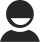 Tel:   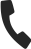 Mobil:（同微信）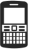 Mail：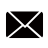 公开课报名表我报名参加以下博润课程 / Please Register Me for the Following Brain consulting Seminar of:报名学员信息 / Registrant Information:如您有企业内训需求，请与我们联系； 该表可复制公司全称参加人姓名Name性别Gender职务Job Title职务Job Title电话Telephone手机Mobile邮 件E-Mail付款方式
Payment请选择：  □ 转账       □ 现金       □ 微信      □ 支付宝请选择：  □ 转账       □ 现金       □ 微信      □ 支付宝请选择：  □ 转账       □ 现金       □ 微信      □ 支付宝请选择：  □ 转账       □ 现金       □ 微信      □ 支付宝请选择：  □ 转账       □ 现金       □ 微信      □ 支付宝请选择：  □ 转账       □ 现金       □ 微信      □ 支付宝付款方式与信息Payment information开户银行：华夏银行北京十里堡支行银行帐号：4046200001801900010060地    址：北京市朝阳区东四环中路78号大成国际中心2号楼B0615开户银行：华夏银行北京十里堡支行银行帐号：4046200001801900010060地    址：北京市朝阳区东四环中路78号大成国际中心2号楼B0615开户银行：华夏银行北京十里堡支行银行帐号：4046200001801900010060地    址：北京市朝阳区东四环中路78号大成国际中心2号楼B0615开户银行：华夏银行北京十里堡支行银行帐号：4046200001801900010060地    址：北京市朝阳区东四环中路78号大成国际中心2号楼B0615开户银行：华夏银行北京十里堡支行银行帐号：4046200001801900010060地    址：北京市朝阳区东四环中路78号大成国际中心2号楼B0615开户银行：华夏银行北京十里堡支行银行帐号：4046200001801900010060地    址：北京市朝阳区东四环中路78号大成国际中心2号楼B0615发票提供给 Deliver Invoice to发票提供给 Deliver Invoice to发票提供给 Deliver Invoice to□ HR   □ 学员 □ HR   □ 学员 □ HR   □ 学员 □ HR   □ 学员 